Razina:  31 ,  Razdjel: 0,   RKP: 11269,  Županija: 08,  Grad : 209BILJEŠKE UZ FINANCIJSKO IZVJEŠĆE ZA RAZDOBLJE  01.01.2023. - 31.12.2023.============================================================   Osnovna škola  Kraljevica posluje u skladu sa Zakonom o odgoju i obrazovanju u osnovnoj i srednjoj školi (NN 87/08, 86/09, 92/10, 105/10, 99/11, 16/12, 86/12, 94/13, 152/14, 7/17, 68/18, 98/19, 64/20) te Statutom škole. Vodi proračunsko računovodstvo temeljem Pravilnika o proračunskom računovodstvu i Računskom planu (NN 124/14, 115/15, 87/16, 3/18, 126/19, 108/20, 158/23), a financijski izvještaj sastavljen je i predan u skladu s odredbama Pravilnika o financijskom izvještavanju u proračunskom računovodstvu (NN 37/22 ) te Okružnicom o sastavljanju i predaji  financijskih izvještaja proračuna, proračunskih i izvanproračunskih korisnika državnog proračuna te proračunskih i izvanproračunskih korisnika proračuna jedinica lokalne i područne (regionalne) samouprave za razdoblje od 1. siječnja do 31. prosinca 2023. godine Ministarstva financija. Financijski izvještaj sastoji se od Bilance, Izvještaja o prihodima i rashodima, primicima i izdacima, Izvještaja o rashodima prema funkcijskoj klasifikaciji te Izvještaja o obvezama. Uz navedene izvještaje sastavljene su ove Bilješke. BILJEŠKE UZ OBRAZAC PR-RASUkupni prihodi u izvještajnom razdoblju.......................................................... 1.291.773,50 €Ukupni rashodi u izvještajnom razdoblju.......................................................... 1.290.335,85 €Preneseni višak prihoda i primitaka.......................................................................  12.346,12 €Prihodi raspoloživi u sljedećem razdoblju......................................................... 13.783,77 €Bilješka broj 1 – ŠIFRA 6362 Kapitalne pomoći proračunskim korisnicima iz proračuna koji im nije nadležan Prihodi iz državnog proračuna veći su jer su bili povećani prihodi zbog većeg broja ostvarenih materijalnih prava, npr. otpremnine u odnosu na 2022. godinu.Bilješka broj 2 – ŠIFRA 6414 Prihod od zateznih kamataŠkola je u 2023. godini ostvarila manje prihode od zateznih kamata u odnosu na 2022. godinu jer nije bilo provedenih ovrha za produženi boravak.Bilješka broj 3 – ŠIFRA 6526 Ostali nespomenuti prihodi i ŠIFRA 3222 Materijal i sirovine Ostvareni su manji prihodi od školske marende i produženog boravka u odnosu na prošlu godinu iz razloga što se od 01.01.2023. ne naplaćuje školska marenda nego je financirana od strane MZO, a sukladno tome su veći i rashodi za namirnice za marendu s obzirom da pravo na istu ostvaruju svi učenici. Bilješka broj 4 – ŠIFRA 6615 Prihodi od pruženih usluga U 2023. godini ostvareno je znatno više prihoda od pruženih usluga zbog iznajmljivanja školske dvorane zbog većeg broja korisnika. Bilješka broj 5 – ŠIFRA 6631 Tekuće donacije Škola je ostvarila veću donaciju od Croatia osiguranje d.d. i Erste and steiermaerkische bank d.d.Bilješka broj 6 – ŠIFRA 6712 Prihodi iz nadležnog proračuna za financiranje rashoda za nabavu nefinancijske imovineU 2023. godini su povećani prihodi za programe kurikuluma koje financira PGŽ.Bilješka broj 7 – ŠIFRA 683 Ostali prihodiU 2023. primili smo povrat sredstava od Fonda za zaštitu okolišta, te su se sukladno tome povećali prihodi.Bilješka broj 8 – ŠIFRA 3211 Službena putovanja i ŠIFRA 3213 Stručno usavršavanje zaposlenika S obzirom na veći broj organiziranih seminara, a manje putem webinara zbog epidemioloških uvjeta povećali su se i rashodi na ovoj poziciji. Bilješka broj 9 – ŠIFRA 3212 Naknade za prijevoz, za rad na terenu i odvojeni životZbog poskupljenja gradskog i prigradskog, te međumjesnog prijevoza troškovi Škole za naknade zaposlenicima za dolazak na posao i s posla znatno su veće. Bilješka broj 10 – ŠIFRA 3223 EnergijaRashodi za energiju manji su zbog dužeg razdoblja toplog vremena u 2023., te manjom potrebom za grijanjem.Bilješka broj 11 – ŠIFRA 3225 Sitni inventar Sitni inventar nabavlja se prema potrebama Škole. U 2023. godini potrebe za sitnim inventarom su manje iz razloga što je većina potreba namirena u 2022 nakon što se nastava vratila u prostore Škole, te se više ne provodi online nastava. Bilješka broj 12 – ŠIFRA Službena, radna i zaštitna odjeća i obućaRashodi su manji u 2023. godini jer je potrebu za radnom odjećom imao samo domar i profesor TZK.Bilješka broj 13 – ŠIFRA 3232 Usluge tekućeg i investicijskog održavanja Usluge tekućeg i investicijskog održavanja se nabavljaju prema potrebama Škole. U 2023. godini su rashodi veći jer je Škola imala hitnu neplaniranu intervenciju popravka centralnog grijanja u MŠ, te sanaciju nakon puknuća cijevi centralnog grijanja, te radove na ulaznom portunu Škole.Bilješka broj 14 – ŠIFRA 3239 Ostale uslugeOstale usluge povećane su u odnosu na 2022. godinu iz razloga što je Škola imala veći broj obroka za produženi boravak.Bilješka broj 15 – ŠIFRA 3299 Ostali nespomenuti rashodi poslovanja, 3293 ReprezentacijaOstali nespomenuti rashodi poslovanja i reprezentacija nabavljaju se prema potrebama Škole. U 2023. godini je bila smanjena potreba za istim.Bilješka broj 16 – ŠIFRA 3431 Bankarske usluge i usluge platnog prometaZbog manjeg prometa po računu bankarska naknada je manja u odnosu na 2022 godinu. 
Bilješka broj 17 – ŠIFRA 4221 Uredska oprema i namještaj, 4222 Komunikacijska oprema, 4223 Oprema za održavanje i zaštitu, 4227 Uređaji, strojevi i oprema za ostale namjene Dugotrajna oprema nabavlja se prema potrebama i financijskim mogućnostima Škole. U 2023. godini Škola je imala veće potrebe za nabavu uredske opreme, uređaja i strojeva nego u  2022. godini. Škola je u 2023. godini nabavila novu slamoreznicu i profesionalni hladnjak zbog neodgodive potrebe za istim. Također je škola nabavila mobitel za nove potrebe elektroničkog uredskog poslovanja, te osnovi alat za domara. Za potrebe tehničke kulture nabavljena je stolna bušilica.Bilješka broj 18 – ŠIFRA 3722 Naknade građanima i kućanstvima u naraviRashod za nabavu radnih udžbenika i radnih bilježnica je veći jer se nabavljaju prema potrebama, a u 2023. godini bila je manja potreba u odnosu na 2022. godinu.Bilješka broj 19 – ŠIFRA 4241 KnjigeUdžbenici za učenike i lektire se nabavljaju prema potrebama, te je u 2023. godini bila veća potreba u odnosu na 2022. godinu.BILJEŠKE UZ BILANCUOsnovna Škola Kraljevica nema dugoročnih niti kratkoročnih kredita i zajmova niti ostalih ugovornih odnosa koji uz ispunjenje određenih uvjeta mogu postati imovina ili obveza Škole.BILJEŠKE UZ IZVJEŠTAJ O OBVEZAMAŠkola redovito podmiruje svoje obveze. Dana 31. prosinca  2023. godine Škola ima 103.446,24 € nepodmirenih obveza. Najveći dio obveza odnosi se na plaće za zaposlenike za 12/2023., a manji dio na režijske troškove za 12/2023. To su obveze koje dospijevaju u siječnju 2023. godine i odnose se na obaveze za zaposlene 81.799,84 €, materijalne rashode u iznosu 7.137,14 €, na financijske rashode 18,00 €, dok obveze za naknade za bolovanja na teret HZZO-a, koje plaća MZO, iznose 463,09 €, te ostale obaveze iznose 14.028,17 €.Kraljevica, 31. siječnja 2024. godineRavnatelj:___________________________
Davor Juriša, prof.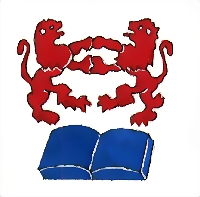 Osnovna škola Kraljevica, Strossmayerova 35, 51 262 KraljevicaMB 3328465; IBAN: HR8324020061100109969, OIB 59629446020telefon: 051/281-212; telefax: 051/283-053; e-mail: os.kraljevica.rac@gmail.com